TIEDOTUS HAKEMISESTA VUOKATTI-RUKA URHEILUAKATEMIAN YLÄKOULULEIRITYKSEEN VUOKATTIINTervehdys nuori maastohiihtäjä! Nyt sinulla on mahdollisuus osallistua hiihtoleireille ilman, että tarvitsee olla pois koulusta. Vuokatti-Ruka Urheiluakatemia järjestää yläkoululeiritystä kaudelle 2016 - 2017 siten, että urheilija majoittuu ja tekee harjoitukset Vuokatin Urheiluopistolla sekä käy iltapäivällä koulua Tenetin yläkoulussa. Leirejä on yhteensä  4 - 5, joista 1 – 2 on kesällä ja 3 – 4 kouluvuoden aikana. Leirit ovat kestoltaan 6 vuorokauden mittaisia. Ne alkavat sunnuntaina ja päättyvät lauantaina. Leirien valmennuksesta vastaavat Vuokatti-Ruka  Urheiluakatemian valmentajat. Kouluasioiden järjestämisestä urheilijan oman koulun opettajien kanssa sopii Tenetin yläkoulun yhdysopettaja Timo Määttä.MITÄ YLÄKOULULEIRITYS SISÄLTÄÄ:Tutustumista Vuokatti-Ruka Urheiluakatemian urheilijan polkuun, huippuolosuhteisiin ja siellä toimimiseenKoulua 3 tuntia päivässä,  läksyperiaatteellaHarjoittelua 2 – 3 kertaa päivässä ammattivalmentajan johdollaPainopisteinä: lajiharjoittelu, yleistaitoharjoittelu, elämänhallintataidot sekä opetusLeiritykseen valitaan 60 maastohiihtäjää hakemusten perusteella. Hakijoiden tulee olla ensi lukuvuonna 7. – 9. luokan oppilaita eli vuosina 2001 – 2003 syntyneitä urheilijoita. Valitut urheilijat jaetaan kuuteen ryhmään ja kuhunkin tulee 10 maastohiihtäjää. Ryhmät leireilevät kouluviikoilla pääosin eri aikaan. Leirityksien aikataulut alla. Ryhmään valinta edellyttää sitoutumista osallistua kaikille leireille ja urheilijoiden kanssa tullaan tekemään urheilijasopimukset.Leiriajankohdat Su – La:Ryhmä 1. 	7 –luokka VILLE		Ryhmä 2.	7 –luokka JAAKKOVKO 24	11. - 17.6.2016 (la-pe)		VKO 24 	11. - 17.6.2016 (la-pe)VKO 38	18. - 24.9.2016		VKO 37	11. – 17.9.2016VKO 50	11. - 17.12.2016		VKO 49	4. – 10.12.2016VKO 7	12. – 18.2.2017		VKO 6	5. – 11.2.2017Ryhmä 3. 	8 –luokka JUSSI		Ryhmä 4. 	8 –luokka JAAKKOVKO 24	11. - 17.6.2016 (la-pe)		VKO 24 	11. - 17.6.2016 (la-pe)VKO 35	28.8. - 3.9.2016		VKO 36	4. – 10.9.2016VKO 48	27.11. - 3.12.2016		VKO 47	20. – 26.11.2016VKO 4	22. – 28.1.2017		VKO 5	29.1. – 4.2.2017VKO 14	2. – 8.4.2017			VKO 14	2. – 8.4.2017Ryhmä 5. 	9 –luokka VILLE		Ryhmä 6. 	9 –luokka JUSSIVKO 24	11. - 17.6.2016 (la-pe)		VKO 24 	11. - 17.6.2016 (la-pe)VKO 30	24. – 30.7.2016		VKO 31 	31.7. – 6.8.2016VKO 41	9. - 15.10.2016		VKO 42	16. – 22.10.2016VKO 3	15. - 22.1.2017		VKO 2	7. – 14.1.2017VKO 16	17. – 23.4.2017		VKO 16	17. – 23.4.2017Leirien hinta 60 €/vrk joka sisältää valmennuksen sekä majoituksen ja täysihoidon iltapalalla Vuokatin urheiluopistolla, lounas koululla.HakeminenLähetä vapaamuotoinen hakemuksesi 29.4.2016 mennessä sähköpostitse osoitteeseen vesa.makipaa@sotkamonlukio.fi  Hakemuksesta tulee ilmetä hakijan nimi, syntymäaika, hiihtoseura, kotikunta, yhteystiedot (osoite, puhelin, sähköposti), vanhempien yhteystiedot, koulun nimi ja yhteystiedot (luokanvalvoja) sekä Hopeasomman loppukilpailun ja KLL:n mestaruushiihtojen tulokset kahden viimeisen kauden osalta. ValintaUrheilijavalinnat tehdään heti hakuajan umpeuduttua ja niistä tiedotetaan 13.5.2016 mennessä SHL:n ja Vuokatti-Ruka Urheiluakatemian internetsivuilla. Valituille tiedotetaan valinnasta myös sähköpostitse. 01– ja -02-syntyneillä annamme painoarvoa valinnassa tänä vuonna toiminnassa mukana olleille jatkuvuuden takia.LisätietojaVesa Mäkipää 045 1133 008, vesa.makipaa@sotkamonlukio.fi Jussi Simula 044 371 6364, jussi.simula@sotkamonlukio.fi SEURAA MEITÄwww.vuokattirukaurheiluakatemia.fi  #huippujenkasvattaja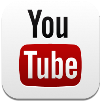 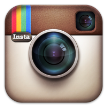 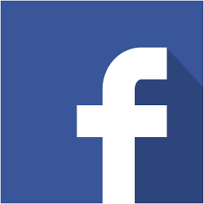 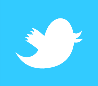 